ЧЕРКАСЬКА ОБЛАСНА РАДАР І Ш Е Н Н Я26.05.2023                                                                             № 19-35/VIIIПро погодження проекту землеустрою щодо встановлення меж адміністративно-територіального утворення міста Кам’янка Черкаської області Відповідно до статті 8, абзацу другого частини другої статті 186 Земельного кодексу України, пункту 21 частини першої статті 43 Закону України «Про місцеве самоврядування в Україні», статті 46 Закону України «Про землеустрій», враховуючи листи виконавчого комітету Кам’янської міської ради від 12.11.2021 № 2320/02-09, від 09.02.2023 № 489/01-60, обласна рада в и р і ш и л а :1. Погодити проект землеустрою щодо встановлення меж адміністративно-територіального утворення міста Кам’янка Черкаської області, розроблений державним підприємством «Черкаський науково-дослідний та проектний інститут землеустрою», яким передбачається встановити межі міста Кам’янка Черкаської області загальною площею 2330,0900 га. 2. Контроль за виконанням рішення покласти на постійну комісію обласної ради з питань агропромислового розвитку та земельних відносин.Голова									А. ПІДГОРНИЙ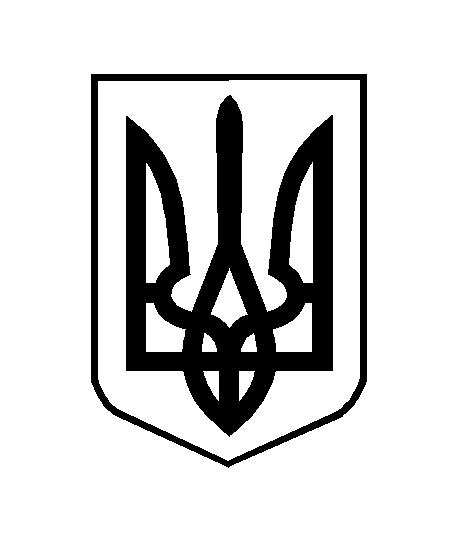 